1 июня в Сепеевской средней школе  для детей прошла развлекательная программа  «День защиты детей». Виновники торжества пели и танцевали, учасивовали в различных конкурсах и рисовали. В летний период при  Сепеевской средней школе с пришкольная площадка «Қарлығаш», школьная летняя практика, дворовый клуб «Жастар». Где ежедневно проводятся мероприятия по ЗОЖ, а так же они были ознакомлены с материалами по профилактике наркомании и вредных привычек.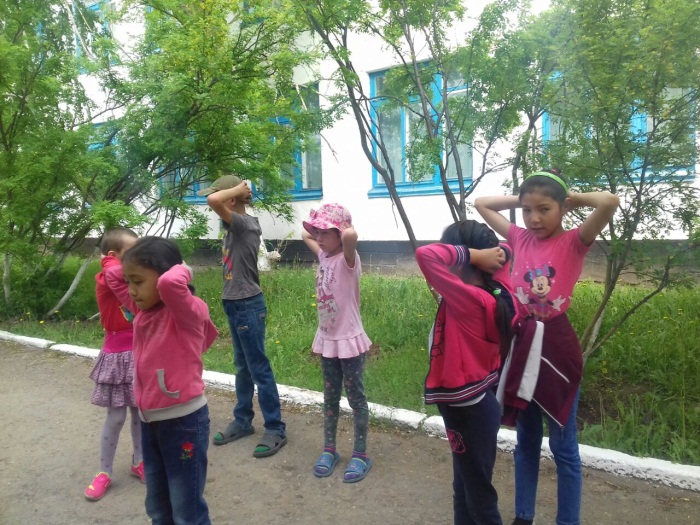 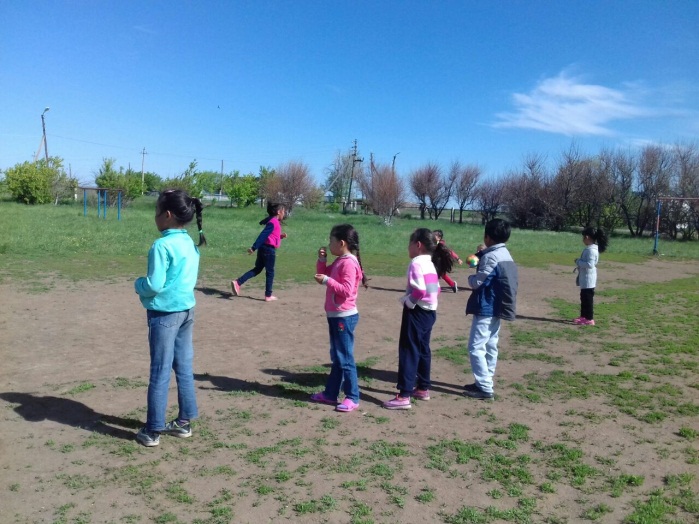 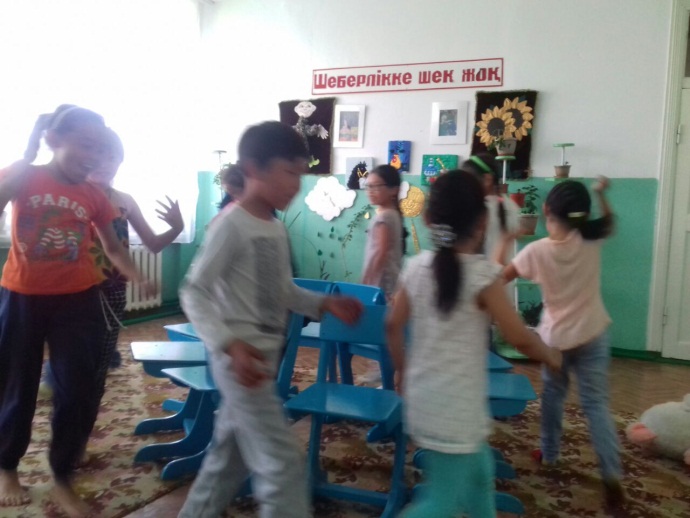 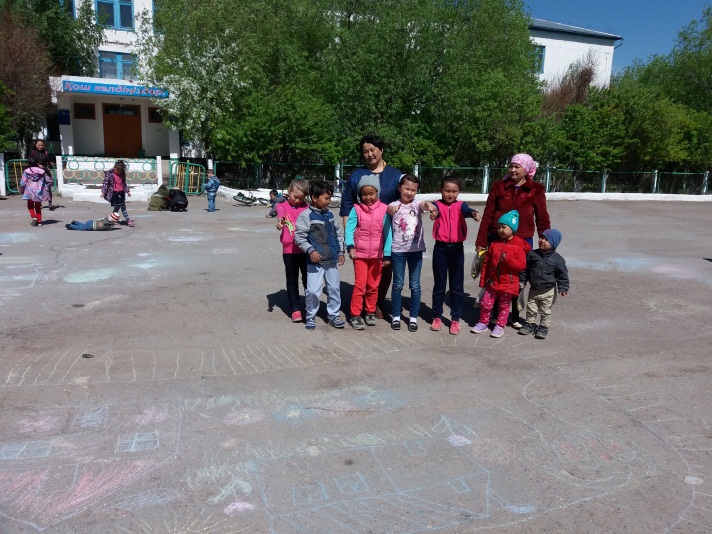 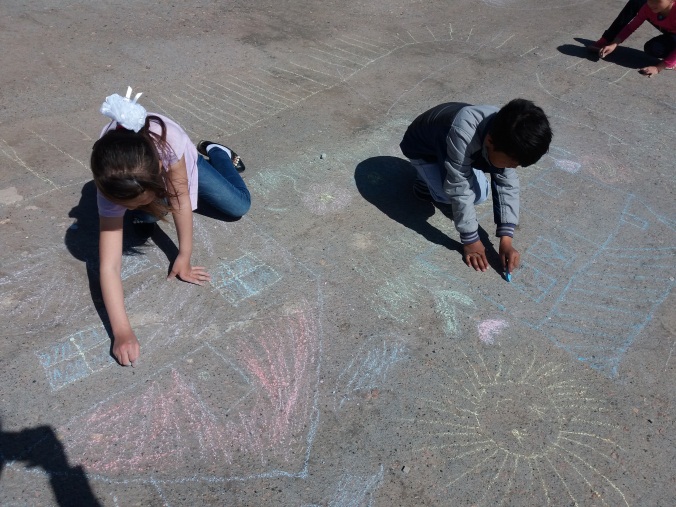 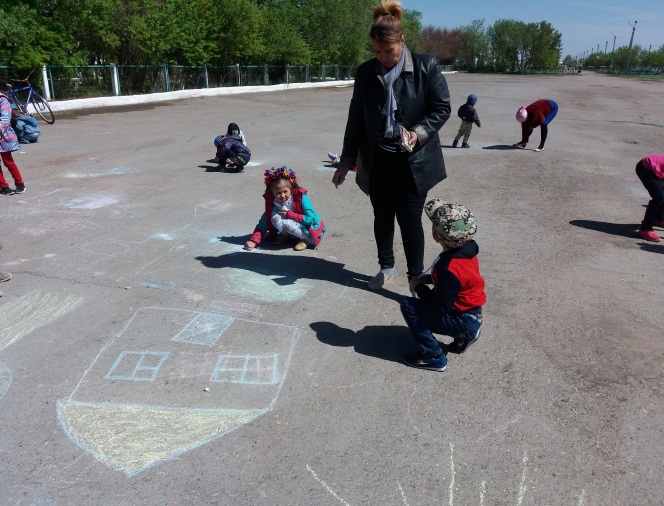 